Конспект урока по программе Развивающего обучения Эльконина-Давыдоваво 2 классеРусский языкТема: Непроизносимые согласные в корне слова.Урок постановки учебной задачи Цель:  – развитие умений наблюдать за орфограммами-буквами непроизносимых согласных в корне слова, находить в словах эту орфограмму и объяснять написание.Задачи:Обучающие Открыть новое знание: чтобы проверить слово с непроизносимым согласным звуком; сформировать умение писать слова с непроизносимыми согласными в корне Развивающие Развивать логическое мышление учащихся; обогащать словарный запас учащихся предметной терминологией; способствовать развитию практических навыков по использованию полученных сведений на уроке в реальных жизненных условиях; развивать воображение, умение анализировать, обобщать, делать выводы; ВоспитательныеВоспитывать интерес к предмету, уважительное отношение к мнению одноклассников, коммуникативные умения работы в группе и в паре.УУД, формируемые на уроке:Личностные: формирование внутренней позиции школьника на уровне положительного отношения к занятиям русским языком, к школе;формирование интереса к предметно-исследовательской деятельности.Коммуникативные: вступать в диалог (отвечать на вопросы, задавать вопросы, уточнять непонятное);планировать свою деятельность по решению учебной задачи во внешней речи;сотрудничать с товарищами при выполнении заданий в паре: устанавливать и соблюдать очерёдность действий, корректно сообщать товарищу об ошибках, формулировать собственное мнение и позицию; осуществлять взаимный контроль.Познавательные:выполнять универсальные логические действия:(анализ, синтез, выбирать основания для сравнения, выстраивать логическую цепь рассуждений); Регулятивные:принимать и сохранять учебную задачу; учиться выполнять действия по заданному алгоритму;  учиться отличать верно выполненное задание от неверного.Оборудование и технические средства обучения:компьютер, проектор, интерактивная доска.Наглядные пособия: презентация, демонстрационный материал, раздаточный материал.№Этапы урокаДеятельность учителяДеятельность учащихсяПримечание1.Организационный момент- Сегодня нас ждёт путешествие по островам сказочного моря. Впереди много интересных испытаний, с которыми вам помогут справиться ваши знания. Парусник готов к плаванию. Пассажирам нужны билеты. Кто справится с 1 заданием, получит пропуск на корабль.Ученики проверяют свою готовность к уроку. Эмоциональный настрой.Слайд №2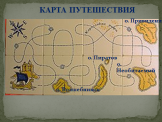 Слайд №3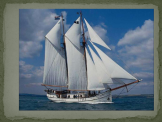 2. Создание ситуации успехаМетапредметные (УУД):познавательные:-выполнять классификацию;-обосновывать основание для классификации;- выполнять анализ;коммуникативные:- слушать и понимать речь других;- уметь с достаточной полнотой и точностью выражать свои мысли ;Метапредметные (УУД)регулятивные:- выдвигать свои гипотезы на о снове учебного материала;- отличать верно выполненное задание от неверного;- осуществлять самоконтроль; познавательные:- ориентироваться в своей системе знаний (определять границы знания/незнания);- уметь сравнивать, объясняя выбор критерия для сравнения;коммуникативные:- слушать и понимать речь других;- умение с достаточной полнотой и точностью выражать свои мысли ;-умение работать в парах.Предлагает выполнить задание, подобное тем, которое дети выполняли на предыдущих уроках. 1) - Запишите слова: норка, враг, луч, головка, просьба, овощной, кость.- Назовите слово с орфограммой парный глухой перед глухим.- Это слово однозначное или многозначное?- Чем отличаются слова- омонимы от многозначных слов? - Назовите слова – омонимы.- Среди написанных слов есть ещё многозначные слова?- Назовите синоним к слову враг.- Подберите антоним к слову враг.- Назовите слово с орфограммой парный звонкий перед звонким.- Назовите слово с орфограммой мягкий перед мягким. Положительно оценивает достижения детей.2) «Остров волшебников» - Вы получили билеты на корабль. На этих билетах написаны слова:Вода –  Морской – Летит –- Подберите к каждому слову форму слова и родственное слово.- Чем отличаются родственные слова от форм слова?- Как вы думаете, зачем надо уметь изменять слова?- Какой основной закон письма?3) «Остров пиратов»Фишки «Истинные и ложные»- На этом острове мы попали в темницу, чтобы выбраться, надо из истинных фишек собрать слово.Учитель даёт задание каждой группе составить из звуков слово.1гр. – множество деревьев.2гр. – хвойное растение.3гр. – открытое место среди леса.4гр. – поток воды текущий по руслу.- К каждому слову подберите «Ключик» т.е. его сильную позицию.- Молодцы, темницу открыли. Убежали от пиратов. Ученики записывают слова в тетрадях, подчёркивают орфограммы. Один ученик работает у доски.Выполняют практические предметные действия, оценивают друг друга.- Головка.- Это слово многозначное.- У многозначного слова есть несколько значений, между которыми существует смысловая связь.- У слов – омонимов в толковом словаре несколько словарных статей, а многозначного слова – одна словарная статья. - Норка – зверёк, норка - жилище.- Луч –луч солнца и числовой луч.- Неприятель, противник.- Товарищ.- Просьба.- Кость.Работа с карточками.Ученики наблюдают за словами с изучаемыми орфограммами,- Чтобы проверять в словах орфограммы слабых позиций.- Слабую позицию проверяем по сильной позиции в той же части слова. Корень - корнем, окончание - окончанием и т.д.Работа в группах.У каждой группы своё слово.1гр. – составляют слово [л’исок]2гр. - [сасна]3гр. –[пал’анка]4гр. -[р’ика]Слайд №4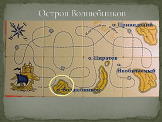 Карточки- билетыСлайд №5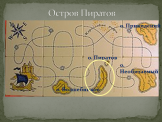 Слайд № 6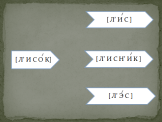 Слайд № 7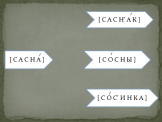 Слайд № 8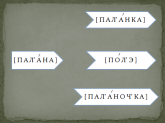 Слайд № 9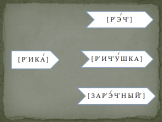 3.Создание ситуации интеллектуального конфликта (разрыва)Метапредметные (УУД)познавательные:-развиваем умения извлекать; информацию из схем, текстов;.-выявлять сущность, особенности объектов;-на основе анализа объектов делать выводы.регулятивные:-развиваем умение высказывать своё предположение на основе работы с материалом .- оценивать учебные действия в соответствии с поставленной задачей.-прогнозировать предстоящую работу  «Необитаемый остров»- На необитаемом острове нам встретилось какое-то растение.Запишите звуками это слово.1 звук – парный, как в слове рот.2 звук – сонорный, как в слове крот.3 звук – гласный, как в слове сад.4 звук – твёрдый, как в слове соль.5 звук – мягкий сонорный, как в слове пень.6 звук – гласный ударный, как в слове ива.7 звук – парный по звонкости - глухости, как в слове лак.- Какое слово у вас получилось?- Запишите слово буквами.- Почему получилась разная запись? Чья запись верная?Работа в группах.Ученики анализируют звуки и выделяют по определённым признакам, устанавливают несоответствие произношения и написания.[т р а с н’ и к]Ученики получают разные результаты. Возникает потребность обсудить сложившуюся ситуацию.- В этом слове есть орфограмма.Слайд №10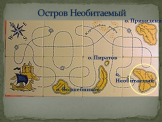 Слайд №11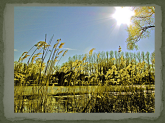 Слайд №12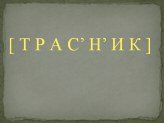 4.Фиксация места разрыва в графической форме- В каком месте орфограмма?- [ с н’]. Хотя мы знаем, что перед сонорным звук находится в сильной позиции, но здесь это правило не работает.Слайд №13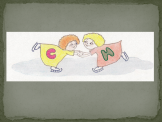 5.Формулировка учебной задачи учащимися и педагогом- Какой вопрос возникает?- Почему в слове звук [т] не произносится, а буква пишется? Как называется новая орфограмма?)6.Открытие новых знанийМетапредметные (УУД)регулятивные:- работать по плану;- выдвигать свои гипотезы на основе учебного материала;- отличать верно выполненное задание от неверного;- осуществлять самоконтроль; познавательные:- ориентироваться в своей системе знаний (определять границы знания/незнания);- овладевать умением поиска и выделения необходимой информации;- уметь сравнивать, объясняя выбор критерия для сравнения;коммуникативные:- слушать и понимать речь других;- умение с достаточной полнотой и точностью выражать свои мысли ;- Как будем действовать?- Что заметили?- В какой позиции появляется [т]?- Какой вывод можем сделать?- У нас новое правило – непроизносимые согласные. Проверим наши выводы на других словах.- Поработаем со словом, подберём родственные слова.Ученики подбирают слова и выделяют корень слова: Тросточка, тростиночка, трость, тростяной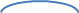 - В корне появился [т].- В конце слова и перед гласным звуком.Учащиеся формулируют вывод.- Между звуками [ с н’] согласный звук [т] не произносится, поэтому мы действовали по закону письма. Мы изменяли слово и нашли сильную позицию. Если в сильной позиции появляется звук [т], то и в слабой позиции его надо писать.Слайд №14Слайд №15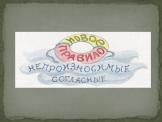 7.Развитие умений – применение знания.Метапредметные (УУД)регулятивные:- осуществлять пошаговый контроль по результату под руководством учителя; - вносить необходимые коррективы в свои действия.коммуникативные:- формулировать собственное мнение и позицию; - договариваться, приходить к общему решению.Слайд №16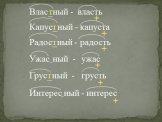 8.Первичноезакрепление с проговариванием.«Остров Привидений»- Наш корабль пришвартовался на острове привидений.Учитель раздаёт детям карточки со словами: Грус.ный, вкус.ный, мес.ный, небес.ный, радос.ный, чудес.ный, чес.ный, извес.ный, ужас.ный, лес.ной, злос.ный, повис.нуть, свис.нуть, глас.ный, облас.ной. интерес.ный Ученики делятся на 2 команды:1 гр. – слова, в которых пишется непроизносимый согласный.2 гр. – слова, в которых не пишется непроизносимый согласный.Слайд №17Слайд №18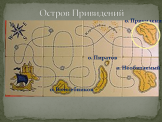 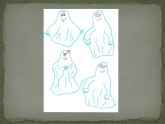 9.Рефлексия учебной деятельности на уроке.Метапредметные (УУД)регулятивные:- осуществлять пошаговый контроль по результату под руководством учителя; -вносить необходимые коррективы в свои действия.личностные:-формирование внутренней позиции школьника на уровне положительного отношения к занятиям русским языком.- Вот и закончилось наше путешествие. С какой орфограммой вы встретились?- Как её нужно писать?- Проверить?- Выполнение, какого задания вызвало затруднение?
- Как вы думаете, у вас всё получилось?- Не во всех словах надо писать непроизносимые согласные. Если написание вызывает сомнение, нужно подбирать проверочное слово.

